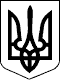 09.02.17Справа № 489/6341/16-цНомер провадження 2/489/720/17РІШЕННЯІменем України09 лютого 2017 р.Ленінський районний суд м. Миколаєва в складі:головуючого - судді Тихонової Н.С.,при секретарі - Куцовій Д.І..,за участю:позивачів - ОСОБА_1, ОСОБА_2,представника позивачів ОСОБА_3,розглянувши у відкритому судовому засіданні в приміщенні суду цивільну справу за позовом ОСОБА_1, ОСОБА_2 до ОСОБА_4 міської ради про визнання права власності на нерухоме майно в порядку спадкування за законом,ВСТАНОВИВ:В грудні 2016 р. ОСОБА_1 та ОСОБА_2 звернулись до суду з позовом до ОСОБА_4 міської ради про визнання права власності на нерухоме майно в порядку спадкування за законом. Свої вимоги мотивували тим, що 23.02.2015 р. помер батько ОСОБА_1 та чоловік ОСОБА_2 ОСОБА_5, після смерті якого відкрилась спадщина у вигляді 57/100 часток житлового будинку № 99 по вул. Херсонське шосе в м. Миколаєві. Позивачі звернулись до нотаріуса з метою оформлення своїх спадкових прав, проте їм було відмовлено у видачі свідоцтва про право на спадщину, оскільки неможливо визначити частку померлого у праві власності на вказаний будинок у звязку з виділенням співвласником своєї частки в окрему адресу.Посилаючись на вищевикладене, позивачі просять суд визнати за ОСОБА_1 та ОСОБА_2 право власності, в порядку спадкування за законом, на частину житлового будинку, розташованого по вул. Херсонське шосе, 99 в м. Миколаєві, після смерті ОСОБА_5, 23.02.2015 р. по ? частці за кожною.В судовому засіданні позивачі та їх представник заявлені вимоги підтримали .Представник відповідача ОСОБА_4 міської ради в судове засідання не зявився, згідно заяви просив про розгляд справи без його участі, покладаючись на розсуд суду.Представник третьої особи Другої ОСОБА_4 ДНК в судове засідання не зявився, про розгляд справи повідомлявся належним чином. Просив про розгляд справи за його відсутності.Вислухавши пояснення , дослідивши надані докази, суд встановив наступне.Згідно Свідоцтва про народження ОСОБА_5 є батьком ОСОБА_5 (після одруження Козаченко, потім ОСОБА_1) ОСОБА_6, ІНФОРМАЦІЯ_1Відповідно до Свідоцтва про укладення шлюбу ОСОБА_5 та ОСОБА_2 перебували в зареєстрованому шлюбі з 17.01.1992 р.Згідно Рішення Ленінського райсуду м. Миколаєва від 03.08.1988 р. проведено реальний розподіл житлового будинку № 99 по вул. Херсонське шосе в м. Миколаєві. А саме ОСОБА_7 виділено в житловому будинку літ. А-1 приміщення 2-3 житловою площею 9,30 кв.м., в нежитловій добудові літ. А1-1 приміщення 2-4 площею 5,90 кв.м., прим.2-5 площею 8 кв.м., прим. 2-6 площею 2,90 кв.м., сарай К-1, сарай И-1, вбиральню 3-1, ? частину замощення, загальною вартістю 2810 руб., що складає 27/100 часток з визнанням права власності; виділено ОСОБА_5 в житловому будинку літ. А-1 прим. 2-2 житловою площею 21,10 кв.м., в нежитловій добудові літ. А1-1 прим. 2-Е-1, загальною вартістю 3046 руб., що складає 30/100 часток з визнанням права власності; виділено ОСОБА_8 в житловому будинку літ. А-1 прим. 1-3 житловою площею 10,20 кв.м., прим. 1-4 житловою площею 16,40 кв.м., сіни літ. а-1, сіни літ. а3-1, водопровідний кран №1, ? частинку замощення, сарай літ. Б-1, гараж літ. В-1, душ літ. Н-1, вбиральня літ. М-1, підвал апд-1, загальною вартістю 4415 руб., що складає 43/100 часток з визнанням права власності.Згідно Договору купівлі-продажу від 20.07.1989 р. ОСОБА_5 придбав у ОСОБА_9 27/100 часток житлового будинку з відповідною частиною господарських та побутових будівель і споруд в м. Миколаєві по вул. Херсонське шосе, 99.Таким чином, судом встановлено, що ОСОБА_5 належить 57/100 часток житлового будинку, з відповідною частиною господарських та побутових будівель і споруд № 99 по вул. Херсонське шосе в м. Миколаєві.23.02.2015 р. ОСОБА_5 помер. Після його смерті відкрилась спадщина у вигляді 57/100 часток житлового будинку з господарськими будівлями та спорудами № 99 по вул. Херсонське шосе в м. Миколаєві.Відповідно до ст. 1216 ЦК України спадкуванням є перехід прав та обов'язків (спадщини) від фізичної особи, яка померла (спадкодавця), до інших осіб (спадкоємців).Спадщина відкривається внаслідок смерті особи або оголошення її померлою.Згідно до ст. 1218 ЦК України до складу спадщини входять усі права та обов'язки, що належали спадкодавцеві на момент відкриття спадщини і не припинилися внаслідок його смерті.Згідно ст. 1261 ЦК України у першу чергу право на спадкування за законом мають діти спадкодавця, у тому числі зачаті за життя спадкодавця та народжені після його смерті, той з подружжя, який його пережив, та батьки.Згідно зі ст. 1270 ЦК Українидля прийняття спадщини встановлюється строк у шість місяців, який починається з часу відкриття спадщини, тобто з моменту смерті спадкодавця. Спадкоємець, який постійно проживав із спадкодавцем на час відкриття спадщини, вважається таким, що прийняв спадщину, якщо протягом строку, встановленого для прийняття спадщини, він не заявив про відмову від неї.Відповідно до Довідки виданої ЖКП ММР «Південь» за №3504 від 11.09.2015 р. ОСОБА_5, ІНФОРМАЦІЯ_2, був зареєстрований та проживав з 22.03.1977 р. по день смерті (23.02.2015 р.) в житловому будинку № 99 по вул. Херсонське шосе в м. Миколаєві. Разом з ним за вказаною адресою були зареєстровані та проживали його дружина позивачка ОСОБА_2 та донька позивачка ОСОБА_1В вересні 2016 р. позивачі звернулись до нотаріуса для оформлення своїх спадкових прав в порядку спадкування за законом після смерті ОСОБА_5Відповідно до Постанови нотаріуса від 19.09.2016 р. позивачам було відмовлено у видачі свідоцтва про право на спадщину за законом, оскільки не надано правовстановлюючих документів, які підтверджують право власності спадкодавця на спадкове майно, а саме частину житлового будинку, яка утворилась після виділу частки іншого співвласника в окрему адресу.Враховуючи вищевикладене та приймаючи до уваги, що позивачі є спадкоємцями першої черги після смерті ОСОБА_5, якому на праві власності належали 57/100 часток житлового будинку, з господарськими будівлями та спорудами № 99 по вул. Херсонське шосе в м. Миколаєві, суд вважає, що позовні вимоги обґрунтовані та підлягають задоволенню.Керуючись ст. ст. 10, 14, 30, 60, 62, 123, 212, 214 ЦПК України, судВИРІШИВ:Позовні вимоги ОСОБА_1, ОСОБА_2 до ОСОБА_4 міської ради про визнання права власності на нерухоме майно в порядку спадкування за законом задовольнити.Визнати за ОСОБА_1, ІНФОРМАЦІЯ_1, право власності на ? частину спадкового майна, що складає 57/200 частки житлового будинку з господарськими будівлями та спорудами № 99 по вул. Херсонське шосе в м. Миколаєві, в порядку спадкування за законом, після смерті ОСОБА_5, який помер 23.02.2015 р.Визнати за ОСОБА_2, ІНФОРМАЦІЯ_3, право власності на ? частину спадкового майна, що складає 57/200 частки житлового будинку з господарськими будівлями та спорудами № 99 по вул. Херсонське шосе в м. Миколаєві, в порядку спадкування за законом, після смерті ОСОБА_5, який помер 23.02.2015 р.Апеляційна скарга на рішення суду подається Апеляційному суду Миколаївської області через Ленінський районний суд м. Миколаєва протягом десяти днів з дня його проголошення. Особи, які брали участь у справі, але не були присутні у судовому засіданні під час проголошення судового рішення, можуть подати апеляційну скаргу протягом десяти днів з дня отримання копії цього рішення.Суддя:                                        Н.С.Тихонова